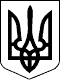 ДЕРГАЧІВСЬКА МІСЬКА РАДАВИКОНАВЧИЙ КОМІТЕТРІШЕННЯВід 12 вересня 2017 року                                                                             №192 Про організацію заходів щодо відзначення Міжнародного дня громадян похилого віку та професійного свята - День працівника освіти на території Дергачівської міської ради у 2017 році   З метою належного відзначення пам’ятних дат , державних та обрядових свят, історичних подій, вшанування пам’яті видатних людей України, відзначення особистостей, які внесли значний внесок у розбудову рідного міста і країни в цілому, збереження традицій і звичаїв м. Дергачі, на виконання «Програми соціально-економічного та культурного розвитку міста Дергачі та сіл Дергачівської міської ради на 2017 рік»,  затвердженої рішенням № 21 XIX сесії Дергачівської міської ради VІІ скликання від 31 лютого 2017 року, керуючись Законом України «Про місцеве самоврядування в Україні», виконавчий комітет  -                                             ВИРІШИВ:1.Провести загальноміські заходи з відзначення Міжнародного дня громадян похилого віку та професійного свята - День працівника освіти на території Дергачівської міської ради:1.1. Організувати адресні привітання громадян похилого віку ,які мешкають на території Дергачівської міської ради (список додається).1.2.5-6жовтня  2017 року організувати адресні привітання пенсіонерів,ветеранів педагогічної праці,які мешкають на території Дергачівської міської ради (список додається).1.3.   6 жовтня 2017року  провести вітання педагогічних колективів навчальних закладів ,які працюють на території Дергачівської міської ради(список додається).2.Провести фінансування вище вказаних заходів в межах кошторису.3.Контроль за виконанням цього рішення покласти на заступника міського голови з фінансово-економічних питань Христенко О.С.   Виконуюча обов’язки  міського голови,   секретар ради                                                                       К.І.Бондаренко